Ysgol Gynradd Cwmnedd Primary School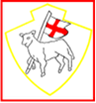 Professional Learning Grant Plan 2019 - 2020In 2019 -2020, Cwmnedd Primary School has been allocated £5, 828 Professional Learning Activity ActionsLead personTime and costWhat will success look like?1To establish a working party in collaboration with a cluster partner school to promote the use of dialogic talk (CAMELOT).CAMELOT group to disseminate learning to whole staff to ensure whole school approach to dialogic talkHeadteacher; Deputy Headteacher/ Literacy LeadKS2 staffSupply £180 per day x 12 = £2160To release staff and allow true collaborative working April 2019 – March 2020Effective cluster working with partner school.Action research used to improve practiceImprovement in use of talk for learningStaff able to evidence work against PTS2To develop ALNCo as PCP champion for cluster of schoolsTo prepare for ALN ReformALNCoSupply £180 per day x 4 = £720 face to face sessionsSupply £90 half day X 3 = £270 Zoom sessionsSupply £90 half day x 6 = £540April 2019 – March 2020ALNCO fully trained as PCP Champion for clusterALNCO to support whole staff and Governors in PCP approaches and raise awareness of ALN ReformALNCO to raise awareness of ALN Reform with parents3To establish an in house working party to develop ‘Building Learning Power’TLR curriculum developmentKS2 teacherFP teacherSupply £180 per day x 9 days =£1620To release staff to research and developEffective working group in school.Learning disseminated to whole staffSuccesses shared with Governing Body4To enable development of Leadership skills through cluster workingDeputy HeadteacherSupply £90 half day x 6 = £540To release staff to attend workshopsEffective Cluster Deputy Headteacher group created through attendance at workshopsTotal spend = £5850 (-£22)Total Grant = £5828Key questions for consideration:Key questions for consideration:Key questions for consideration:Key questions for consideration:Key questions for consideration:1.	How will you ensure that all staff access the key messages and have access to individual/school priority PL activity?2.	How will you enable the PL Lead to disseminate learning from the regional programme?  What form will this learning take e.g. e-learning?3.	How will your PL Lead engage with the collaboration or cluster work?4.	What use will you make of wider purposeful collaborative activity? E.g. LNS, peer review5.	What engagement will learners, governors and parents have in this process?6.	How will you review the progress your school is making towards the success criteria within this plan?1.	How will you ensure that all staff access the key messages and have access to individual/school priority PL activity?2.	How will you enable the PL Lead to disseminate learning from the regional programme?  What form will this learning take e.g. e-learning?3.	How will your PL Lead engage with the collaboration or cluster work?4.	What use will you make of wider purposeful collaborative activity? E.g. LNS, peer review5.	What engagement will learners, governors and parents have in this process?6.	How will you review the progress your school is making towards the success criteria within this plan?1.	How will you ensure that all staff access the key messages and have access to individual/school priority PL activity?2.	How will you enable the PL Lead to disseminate learning from the regional programme?  What form will this learning take e.g. e-learning?3.	How will your PL Lead engage with the collaboration or cluster work?4.	What use will you make of wider purposeful collaborative activity? E.g. LNS, peer review5.	What engagement will learners, governors and parents have in this process?6.	How will you review the progress your school is making towards the success criteria within this plan?1.	How will you ensure that all staff access the key messages and have access to individual/school priority PL activity?2.	How will you enable the PL Lead to disseminate learning from the regional programme?  What form will this learning take e.g. e-learning?3.	How will your PL Lead engage with the collaboration or cluster work?4.	What use will you make of wider purposeful collaborative activity? E.g. LNS, peer review5.	What engagement will learners, governors and parents have in this process?6.	How will you review the progress your school is making towards the success criteria within this plan?1.	How will you ensure that all staff access the key messages and have access to individual/school priority PL activity?2.	How will you enable the PL Lead to disseminate learning from the regional programme?  What form will this learning take e.g. e-learning?3.	How will your PL Lead engage with the collaboration or cluster work?4.	What use will you make of wider purposeful collaborative activity? E.g. LNS, peer review5.	What engagement will learners, governors and parents have in this process?6.	How will you review the progress your school is making towards the success criteria within this plan?